KLIJANJE SJEMENKE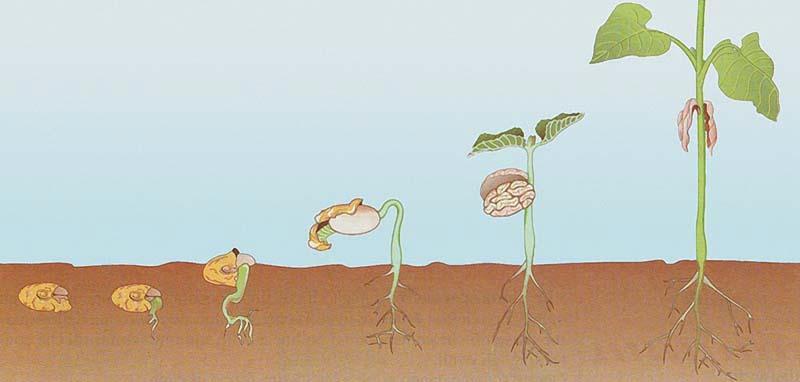 NOVA BILJKA SE RAZVIJA IZ KLICE. TADA KAŽEMO DA JE SJEMENKA PROKLIJALA.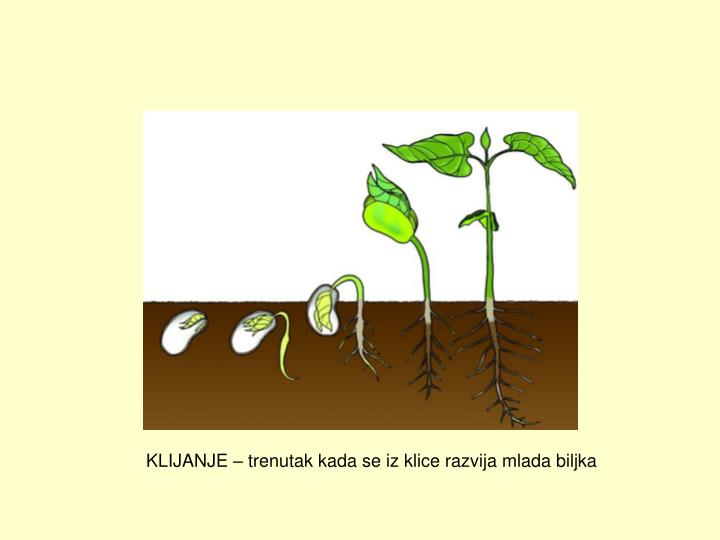 BILJKA MOŽE PROKLIJATI JEDINO AKO IMA UVJETE KLIJANJA.UVJETI KLIJANJA SUVANJSKI UVJETI KLIJANJA – VODAZRAKTEMPERATURAUNUTRAŠNJI UVIJETI KLIJANJA -ZDRAVA SJEMENKA-ZRELA SJEMENKA-NE PREVIŠE STARA SJEMENKA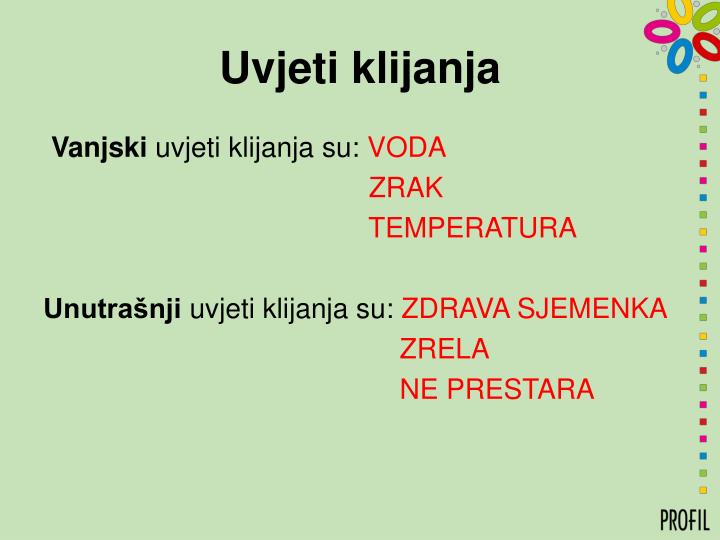 DOPUNI REČENICE:1.NOVA BILJKA SE RAZVIJA IZ_______________.2.DA BI SE RAZVILA NOVA BILJKA SJEMENKA MORA_____________________________.3.POVEŽI POJMOVE KOJI PRIRPADAJU ZAJEDNO:VODAZDRAVA SJEMENKAZRAKZRELA SJEMENKATEMPERATURANE PRESTARA SJEMENKA